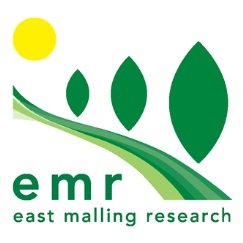 Visit ofKent AmbassadorsThursday 23 April 2015PROGRAMMEAssemble and depart from the Orchards Conference Centre (www.theorchardseastmalling.co.uk) which is located on the East Malling Research site.Please wear clothing appropriate for the weather on the day, as presentations will be delivered at different locations around the site.Time scales and group leaders10.00amArrive and Coffee10.30Introduction to EMRRoss NewhamCarbon cycling and rootstock research including a visit to the National Rhizolab.Dr Nicola Harrison Insect sex pheromones and their applicationDr Michelle Fountain Strawberry breeding Adam Whitehouse/Abi JohnsonWater and nutrient use efficiencyDr Eleftheria Stavridou Mycorrhizal researchDr Louisa Robinson-Boyer12:50DepartTimeGroup 1Ursula TwomeyGroup 2Penny GreevesGroup 3Helen Longbottom10:30-10:50Introduction (RN)Introduction (RN)Introduction (RN)10:50-11:00Walk to first stopWalk to first stopWalk to first stop11:00-11:20Mycorrhizae (LR-B)Rhizolab (NH)Pheromones (MF)11:20-11:25Walk to next stopWalk to next stopWalk to next stop11:25-11:45Rhizolab (NH)Pheromones (MF)Strawberry breeding (AJ/AW)11:45-11:50Walk to next stopWalk to next stopWalk to next stop11:50-12:10Pheromones (MF)Strawberry breeding (AJ/AW)Water use efficiency (ES)12:10-12:15Walk to next stopWalk to next stopWalk to next stop12:15-12:35Strawberry breeding (AJ/AW)Water use efficiency (ES)Mycorrhizae (LR-B)12:35-12:40Walk to next stopWalk to next stopWalk to next stop12:40-13:00Water use efficiency (ES)Mycorrhizae (LR-B)Rhizolab (NH)13:00DepartDepartDepart